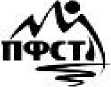 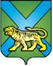 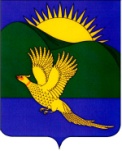 Кубок  Приморского края и Краевые соревнования по спортивному туризму
/дистанция пешеходная/6-7 мая 2022 г.                                                                                                 Спортивный зал ДК
                                                                                                                                          с. СергеевкаИНФОРМАЦИОННЫЙ БЮЛЛЕТЕНЬ1.Общая информацияСоревнования проводятся в соответствии с правилами вида спорта «спортивный туризм», утвержденными приказом Министерства спорта Российской Федерации от 22 апреля 2021 года № 255 (далее – Правила), единым календарным планом официальных физкультурных мероприятий и спортивных мероприятий Приморского края на 2022 год.Участникам, представителям, тренерам и судьям, находящимся на соревновании, необходимо соблюдать Регламент по организации и проведению официальных физкультурных и спортивных мероприятий на территории РФ в условиях сохранения рисков распространения COVID-19 и его дополнений и изменений.2.Время и место проведения     Соревнования проводятся в период с 6 по 7 февраля 2022 года. в   с. Сергеевка, Партизанского муниципального района, ул. 2-я рабочая, в спортивном зале ДК.3.Организаторы КОО «Приморская федерация спортивного туризма»МКОУ ДО ДООЦ Юность ПМР Приморского краяСостав главной судейской коллегии4. Программа соревнованийСоревнования проводятся  на дистанциях 1, 2 и 3 класса в дисциплинах «дистанция - пешеходная», «дистанция – пешеходная - связка».5.Участники соревнований и требования к ним     К соревнованиям допускаются участники команд туристских клубов, образовательных учреждений, организаций Приморского края включенные в Заявку, имеющие медицинский допуск, требуемую спортивную квалификацию, удовлетворяющие возрастным ограничениям и имеющие необходимое снаряжение.    Состав команды для участия в соревнованиях от муниципального образования (клуба, региона) не ограничен, 1 представитель, 1 судья.    Минимальные возраст и спортивная квалификация участников соревнований должны удовлетворять требованиям действующих Правил.Возраст участников определяется календарным годом.    На соревнованиях устанавливаются следующие возрастные группы:    Участники имеют право выступать только на дистанциях одного класса, в разных дисциплинах (пешеходная, пешеходная связка) в разных возрастных группах.    Дистанция – пешеходная - связка состав: мужские связки (2 мальчика/юноши/юниора, женские связки 2 девочки/девушки/юниорки).   6. Условия финансирования, питания, размещения        В расходы МКОУ ДООЦ Юность включено:- подготовка зала в соответствии с требованиями безопасности;- обеспечение постановки дистанций спортивным инвентарем;- обеспечение системой электронной отметки;- обеспечение звуковым и компьютерным оборудованием;- информационное обеспечение;- формирование наградного фонда.Организационные (стартовые) взносы взимаются КОО «Приморская федерация спортивного туризма» и направляются на:- оплату организационных расходов;- формирование наградного фонда;- питание судей.Расходы, связанные с проездом участников и руководителей к месту соревнований и обратно, питание участников в пути, с организационными взносами несут командирующие организации.Организационный взносОрганизационный взнос за каждую дистанцию 1 класс - 150 рублей с 1 участника, 2 класса - 200 рублей с 1 участника, 3 класса-250 рублей Организационные вопросыРазмещение - 300 рублей с участника за все дни соревнований.Проживание ночлег с 6-7 мая в ДК с. Сергеевка 100р с человека.Питание организовывается самостоятельно. 7. Подача заявок на участие    Предварительные заявки на участие в соревнованиях до 5 мая 2022г. включительно.    Предварительные заявки(приложение №1 к Положению)   подаются по электронной почте Paha-superstar@mail.ru         Для участия в соревнованиях делегации подают оригинал именной заявки установленной формы (приложение №2 к Положению) раздельно на каждый класс дистанции и возрастную группу перед стартом в комиссию по допуску на месте соревнований и обязательно согласие на обработку персональных данных и передачу оператором персональных данных третьим лицам (приложение 3) (В случае несовершеннолетия субъекта согласие дает законный представитель). .8. Адрес и номера телефонов для связи Главный судья - Галкин Александр Владимирович, тел.89089989936, Старков Павел Викторович, тел. 89502829145Главный судья Галкин Александр Владимирович, СС1К, с.ХорольГлавный секретарьЧиняева Елена Евгеньевна СС1К г.ВладивостокЗаместитель главного секретаря Старкова Валентина Сергеевна СС2К с.СергеевкаЗаместитель главного судьиСтарков Павел Викторович СС2К с. Сергеевка Заместитель главного судьи по безопасностиКазаченок Андрей Николаевич СС1КГ.АртемЗаместитель главного судьи по судействуТихонов Дмитрий Михайлович СС1КС. ВоздвиженкаЗаместитель главного судьи по информацииДемчук Александр Юрьевич СС2К с.Сергеевка             Начальник дистанции Тюменцев Виктор АнатольевичСС2КС.СергеевкаНачальник дистанции «связка»Скороходов Александр Владимирович СС2 КГ. Уссурийск6 мая16:00 – 19:00 – работа комиссии по допуску;16:00 – 20:00 – официальная тренировка;20:00 – совещание с представителями.7 мая10:00 – открытие соревнований;10:30 – старт на дистанции пешеходная, 1 класс;11:00 – старт на дистанции пешеходная, 2 класс;12:00 – старт на дистанции пешеходная, 3 класс; 12:30 - старт на дистанции пешеходная – связка. 2 класс13:30- старт на дистанции пешеходная,  связка 3 класс;15:00 – награждение  победителей.Закрытие соревнованийКлассдистанцииВозрастная группаДопускаемый возраст участниковТребование спортивнойквалификации (не ниже)1Мальчики, девочки8-10 лет(2012-2014г.р.)без требований к спортивному разряду2Мальчики, девочки12-13 лет(2009-2010 г.р.) дополнительно допускаются спортсмены2011-2012 г.р. без требований к спортивному разряду2Юноши,девушки14-15 лет(2007- 2008 г.р.)дополнительно допускаются спортсмены2010-2009 г.р.без требований к спортивному разряду Спортсмены с 1,разрядом и КМСне допускаются2Юноши,девушкибез требований к спортивному разряду Спортсмены с 1,разрядом и КМСне допускаются3Юниоры, юниорки             16-21 год(2006-1999 г.р.) дополнительно допускаются спортсмены  2007-2008 г.р.3-ий спортивный (1-ю)